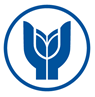 Yaşar University Summer School for Turkish German StudentsApplication FormPersonal informationFirst name(s) _____________________________________________________________________________Surname_________________________________________________________________________________Gender__________________________________________________________________________________Date of birth (dd/mm/yy) ___________________________________________________________________Place of Birth _____________________________________________________________________________Nationality_______________________________________________________________________________Level of English: __________________________________________________________________________Contact information Address__________________________________________________________________________________Mobile number____________________________________________________________________________Email address_____________________________________________________________________________Academic information (Expected) date of graduation ________________________________________________________________(Expected) Abitur/Fachabitur grade____________________________________________________________Preferred department ______________________________________________________________________